Практичне заняття №5. Тема:   Аналітичні технології  в організації PR-подійМета заняття: проаналізувати цілі і задачі аналітичних технолдогій напідготовчого етапу в організації подій, розглянути внутрішні і зовнішні дослідження в  event-менеджменті. 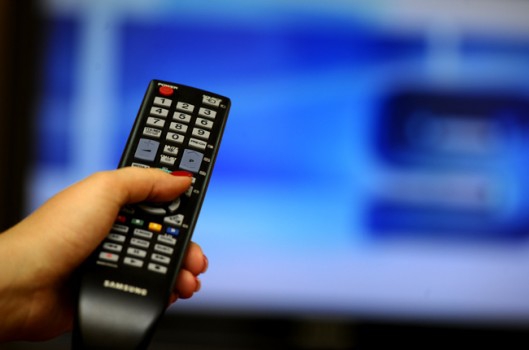 Питання для обговоренняДослідження як інструмент організації PR-заходу. Аналітичні технології  як невід'ємна частина організації PR-подій.Зовнішні та внутрішні дослідження у event-менеджменті. Етапи життєвого циклу event-заходу та види досліджень. Власні дані компанії.  Опитування. Людина-«монітор».  Маркетингові дослідження. Технології розробки програми PR-заходу: мозковий штурм як технологія колективної креативної творчості; документація ідей в розробці івентів; конкурс ідей для програми заходу; творчий вплив ззовні.Основні поняття: еvent, еvent-менеджмент, дослідження в еvent-менеджменті, аналітика, аналітичні технології в організації події, типи досліджень, фокус-група, , дослідницькі методи. Питання для самоконтролюЩо розуміється під дослідженням подієвих заходів.Розкрийте сутність понять «фокус-групи», «людина-«монітор».Поясніть сутність проведення анкетування та інтерв'ю.Охарактеризуйте зміст маркетингових досліджень та їх необхідність. Письмові завданняОзначте основні відмінності при проведенні дослідження за допомогоюфокус-групи та інтерв'ю.Визначте переваги та недоліки дослідження при проведенніанкетування та інтерв'ю.Назвіть особливості дослідження за допомогою експертної думки,поясніть хто може виступати в якості експерта під час івенту.Відповіді підготуйте у вигляді текстового файлу. Завдання для самостійної роботиОпрацювання теоретичного матеріалу:  Березенко В.В. Планування PR-діяльності: Навчально-методичний посібник. Запоріжжя : ЗНУ, 2015. С. 38-47. Теми есе:Дослідження громадської думки як основне завдання event-менеджменту.Типи досліджень в event-менеджменті. ЛітератураОсновна:Березенко В.В. Планування PR-діяльності: Навчально-методичний посібник. Запоріжжя : ЗНУ, 2015. 192 с.Радіонова О. М. Конспект лекцій з курсу «Івент-технології». Харків. нац. ун-т міськ. госп-ва ім. О. М. Бекетова. – Харків: ХНУМГ ім. О. М. Бекетова, 2015.С.16-21.Додаткова:Антоненко І.Я. Особливості розвитку та застосування івент-менеджменту в Україні. Сучасний менеджмент і економічний розвиток : реферативний збірник матеріалів постійно діючої міжнародної науково-практичної інтернет-конференції, 1 вересня 2011 р. - 29 лютого 2012 р. Суми : СумДУ, 2012. № 1. С. 5.Володіна М.Р. Event-менеджмент в сфері організації заходів. Молодий вчений. 2019. №5. С. 103 – 106. Данилова В. принципи та перспективи розвитку режисури «спеціальних художніх подій». URL : https://ephd.cz/wp content/uploads/2018/ephd_2018_4_4/14.pdfДанилова В. Спеціальні художні події як інструмент впливу на суспільну й індивідуальну свідомістю Актуальні питання гуманітарних наук. Вип 22. Том 2. 2018.  С.17–23.  http://www.aphn-journal.in.ua/archive/22_2018/part_2/5.pdfІванова О. В. Методичні підходи до розробки бізнес-івенту. URL : http://firearticles.com/economika-pidpryemstv/220-metodichn-pdhodi-do-rozrobkibznes-ventu-vanova-o-v-markovskiy-o-v.htmlМисик В.М. Сутність та характеристика івент-менеджменту в системі управління підприємства. Економіка та управління підприємствами. Вип 50-1.2020. С. 143–148.Напалкова А.А. Менеджментові дослідження на ринку event-послуг. Event-менеджмент. 2014. -№ 3. С. 210–226. Новікова В.В., Бондар Н.П., Шаран Л.О. Впровадження event-менеджменту в діяльність підприємства готельно-ресторанного господарства. Modern engineering and innovative technologies.  Issue 10.  Part 2.2019.  С 45–54.Оборська С.В. Подієвий менеджмент у мистецтві.   Культура і мистецтво у сучасному світі. 2014.  Вип. 15.  С. 57–63.Оборська С. В. Сучасна проблематика подієвого менеджменту мистецьких проектів. Культура України. Cерія : Мистецтвознавство.  2018. Вип. 61.  С. 389-397.  http://nbuv.gov.ua/UJRN/Kum_2018_61_40.Пашкевич М. Ю. Івент-технології у сфері дозвілля.  Культурно-дозвіллєва діяльність у сучасному світі: кол. монографія. Київ: Вид-во: Ліра-К, 2017. 328 с.Поплавський М. М. Еvent-менеджмент у індустрії дозвілля. Питання культурології.  2017.  URL :  http://nbuv.gov.ua/UJRN/Pkl_2017_33_19.Радіонова О.М. Конспект лекцій з курсу «Івент-технології». Харків: ХНУМГ ім.О.М.Бекетова, 2015.  67 с. Хамініч С.Ю. Стратегічне планування на підприємствах: теоретико- методологічний аспект. Економіка: проблеми теорії та практики : збірник наукових праць. Дніпропетровськ : ДНУ, 2009. Вип. 249 : в 6 т. T. 5. С.1317 – 1322.Хитрова О.А. Харитонова Ю.Ю. Стан і тенденції розвитку Івент-менеджменту в Україні.  Науковий вісник Міжнародного гуманітарного університету, Вип. 12.  2017. С.27–31.  Getz D. Event tourism: Definition, evolution, and research. Tourism Management.  2008.  №29. №29. Р. 30-41.Griffin L.J. Temporality, events and explanation in historical sociology: An intro-duction. Sociological Methods & Research. 1992. № 20. P. 403–427.Lampel J., Shamsie J., Shapira Z. Experiencing the improbable: Rare events and organizational learning. Organization Science. 2009. № 20. P. 835–845.Nigam A., Ocasio W. Event attention, environmental sense making, and change in institutional logics: An inductive analysis of the effects of public attention to Clinton’s Health Care Reform Initiative. Organization Science. 2010. № 21. P. 823–841.Shone A. Successful event management: a practical handbook.  Cengage Learning: EMEA, 2004. P. 13.Tassiopoulos D. Event Management: A Professional and Developmental Approach.  Juta Pty Ltd, 2013.  510 р.Tum J., Norton P., Nevan J.  Management of Event Operations.  Oxford: Elsevier/Butterworth-Heinemann, 2006. 280 p.Thomas O. Reference model-based event management International Journal of Event Management Research. Vol. 4. N 1. 2008. P. 8–16. Eventbrite. The 10 Event Management Skills  Event Managers Need. 2019. URL: https://www.eventbrite.co.uk/blog/qualities-successful-event-managersds00http://firearticles.com/economika-pidpryemstv/220-metodichn-pdhodi-do-rozrobkibznes-ventu-vanova-o-v-markovskiy-o-v.html